                            Российская Федерация          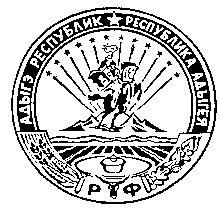 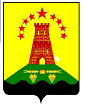                               Республика Адыгея                        Совет народных депутатов                     муниципального образования               «Дукмасовское сельское поселение»х. Дукмасов                                                                                                        14.08.2012г.                                    	   №  208                                                     Р Е Ш Е Н И Е                   Сорок третей сессии  второго созыва  Совета народных депутатов                  муниципального образования «Дукмасовское сельское поселение»        О внесении изменений в Решение СНД № 28/2        от 11.08.2008г. О комиссии по установлению        стажа муниципальной службы муниципальным        служащим   муниципального  образования         «Дукмасовское сельское поселение».                В соответствии с законом  от 12.07.2004г. № 235 «О порядке установления  стажа             муниципальной службы муниципального служащего в Республике Адыгея», Положения         «О комиссии по установлению стажа муниципальной службы муниципальным служащим         муниципального образования   «Дукмасовское сельское поселение», Совет  народных          депутатов  муниципального образования «Дукмасовское сельское поселение» Р Е Ш И Л :Внести изменения в  состав комиссии по установлению стажа муниципальной  службы муниципальным служащим муниципального образования  «Дукмасовское сельское поселение».Вывести из состава комиссии по установлению стажа муниципальной службы муниципальным служащим муниципального образования  «Дукмасовское сельское поселение» - Рассоха В.А. председателя Комиссии.Ввести в состав комиссии по установлению стажа муниципальной службы муниципальным служащим муниципального образования  «Дукмасовское сельское поселение», -  председателя Комиссии  Нарожного С.В., зам. главы администрации  муниципального образования  «Дукмасовское сельское поселение».  Настоящее решение вступает в силу с момента принятия.Обнародовать настоящее решение.Глава муниципального образования«Дукмасовское сельское поселение»                               В.П.Шикенин